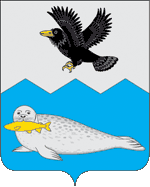 ОЛЮТОРСКАЯ ТЕРРИТОРИАЛЬНАЯ ИЗБИРАТЕЛЬНАЯ КОМИССИЯс возложенными полномочиями избирательной комиссиисельского поселения «село Тиличики»РЕШЕНИЕ21 июня 2022 года									№ 1О назначении исполняющим обязанности секретаря Олюторской территориальной избирательной комиссииВ соответствии со статьей 28 Федерального закона «Об основных гарантиях избирательных прав и права на участие в референдуме граждан Российской Федерации» на период отсутствия секретаря Олюторской территориальной избирательной комиссии, Олюторская территориальная избирательная комиссияРЕШИЛА:1. Назначить исполняющим обязанности секретаря Олюторской территориальной избирательной комиссии, члена Олюторской территориальной избирательной комиссии  Тоннэ Ларису Валерьевну.2. Опубликовать настоящее постановление на официальном сайте администрации Олюторского муниципального района.3. Контроль за выполнение настоящего постановления возложить на председателя Олюторской территориальной избирательной комиссии Дьякову В.А.ПредседательОлюторской территориальнойизбирательной комиссииВ.А.ДьяковаИсполняющий обязанности секретаряОлюторской территориальнойизбирательной комиссииЛ.В.Тоннэ